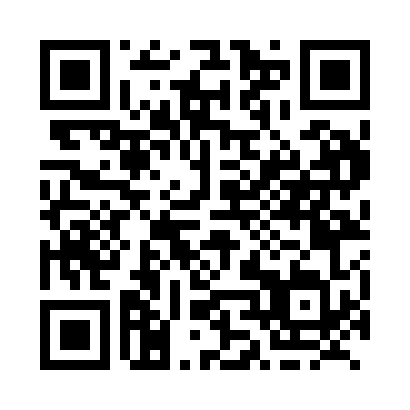 Prayer times for Fairvale, New Brunswick, CanadaMon 1 Jul 2024 - Wed 31 Jul 2024High Latitude Method: Angle Based RulePrayer Calculation Method: Islamic Society of North AmericaAsar Calculation Method: HanafiPrayer times provided by https://www.salahtimes.comDateDayFajrSunriseDhuhrAsrMaghribIsha1Mon3:435:401:286:519:1611:132Tue3:435:401:286:519:1611:123Wed3:445:411:286:519:1511:124Thu3:455:421:286:519:1511:115Fri3:475:421:296:509:1511:106Sat3:485:431:296:509:1411:097Sun3:495:441:296:509:1411:088Mon3:505:451:296:509:1311:079Tue3:515:451:296:509:1311:0610Wed3:535:461:296:509:1211:0511Thu3:545:471:306:499:1211:0412Fri3:555:481:306:499:1111:0313Sat3:575:491:306:499:1011:0214Sun3:585:501:306:489:1011:0115Mon4:005:511:306:489:0910:5916Tue4:015:521:306:489:0810:5817Wed4:035:531:306:479:0710:5718Thu4:045:541:306:479:0610:5519Fri4:065:551:306:469:0510:5420Sat4:085:561:306:469:0510:5221Sun4:095:571:306:459:0410:5122Mon4:115:581:306:459:0310:4923Tue4:135:591:306:449:0210:4724Wed4:146:001:306:449:0110:4625Thu4:166:011:306:438:5910:4426Fri4:186:021:306:428:5810:4227Sat4:196:031:306:428:5710:4028Sun4:216:041:306:418:5610:3929Mon4:236:051:306:408:5510:3730Tue4:256:061:306:398:5410:3531Wed4:266:081:306:398:5210:33